Publicado en Madrid el 12/06/2018 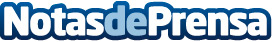 Buscar trabajo en el extranjero: Los sueldos serán de media un 15,4% más altosSegún los últimos estudios realizados en materia de empleo por Adecco, la importancia de saber idiomas es vital para optar a una mayor cantidad de puestos de trabajo así como optar a los cargos de dirección  y por tanto, obtener un salario más elevado
Datos de contacto:Escuela de idiomas Diverbo913 913 400Nota de prensa publicada en: https://www.notasdeprensa.es/buscar-trabajo-en-el-extranjero-los-sueldos_1 Categorias: Internacional Idiomas Educación http://www.notasdeprensa.es